Администрация Кринично-Лугского сельского поселения  напоминает о недопустимости образования свалочных очагов и навалов мусора24.02.2022С целью обеспечения достойного эстетического, санитарного и экологического облика населенных пунктов,  Администрация Кринично-Лугского сельского поселения информирует жителей о недопущении организации очаговых навалов мусора и напоминает, что запрещается: выносить, вывозить и выгружать бытовой, строительный мусор, грунт, сухую растительность, ветви деревьев, навоз, крупногабаритные предметы домашнего обихода, газовое оборудование и отдельные детали сантехники не в специально отведенные для этой цели места.За нарушение Правил благоустройства предусмотрена административная ответственность в соответствии с Областным законом Ростовской области «Об административных правонарушениях» № 273-ЗС от 25.10.2002. Так, согласно статьи 5.1. «Нарушение правил благоустройства территорий поселений и городских округов:1. Невыполнение или ненадлежащее выполнение требований, установленных правилами благоустройства территорий поселений и городских округов, утвержденными органами местного самоуправления поселений и городских округов, если данное деяние не содержит признаков административного правонарушения, предусмотренного статьями 4.1, 4.5, 5.4, 5.5 настоящего Областного закона, – влечет предупреждение или наложение административного штрафа на граждан в размере от 300 до 3000 рублей; на должностных лиц – от 8000 до 30000 рублей; на юридических лиц – от 25000 до 70000 рублей.2. Повторное или последующее в течение года совершение действий (бездействия), предусмотренных частью 1 настоящей статьи, –влечет наложение административного штрафа на граждан в размере от 3000 до 5000 рублей; на должностных лиц – от 30000 до 50000 рублей; на юридических лиц – от 70000 до 100000 рублей».Администрация поселения убедительно просит жителей соблюдать чистоту и порядок в своих дворах и на прилегающей территории, и активно принимать участие в ее уборке.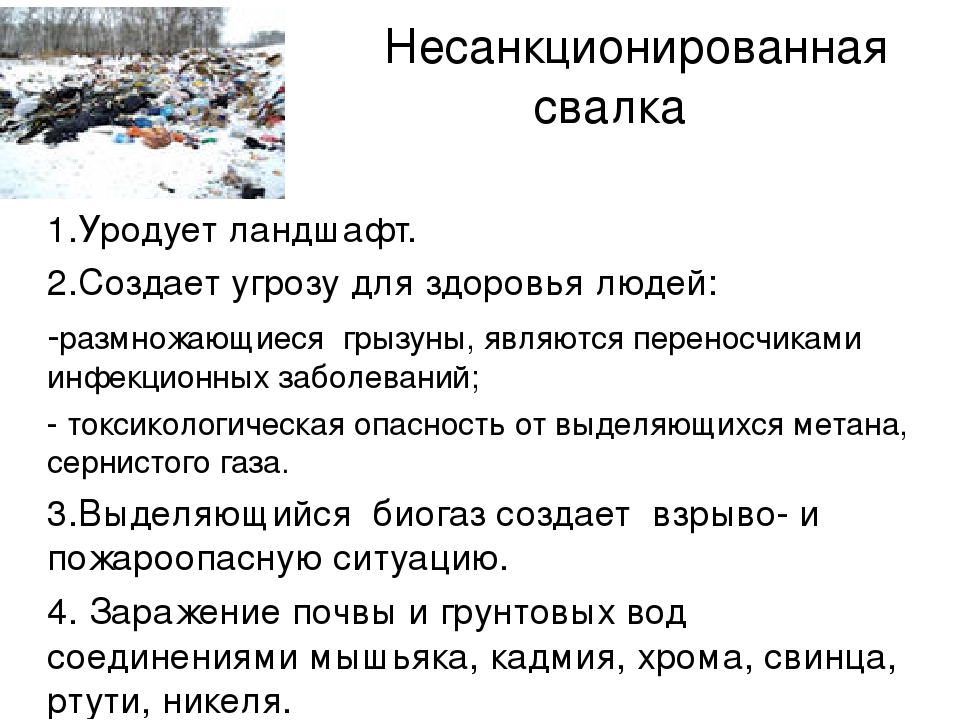 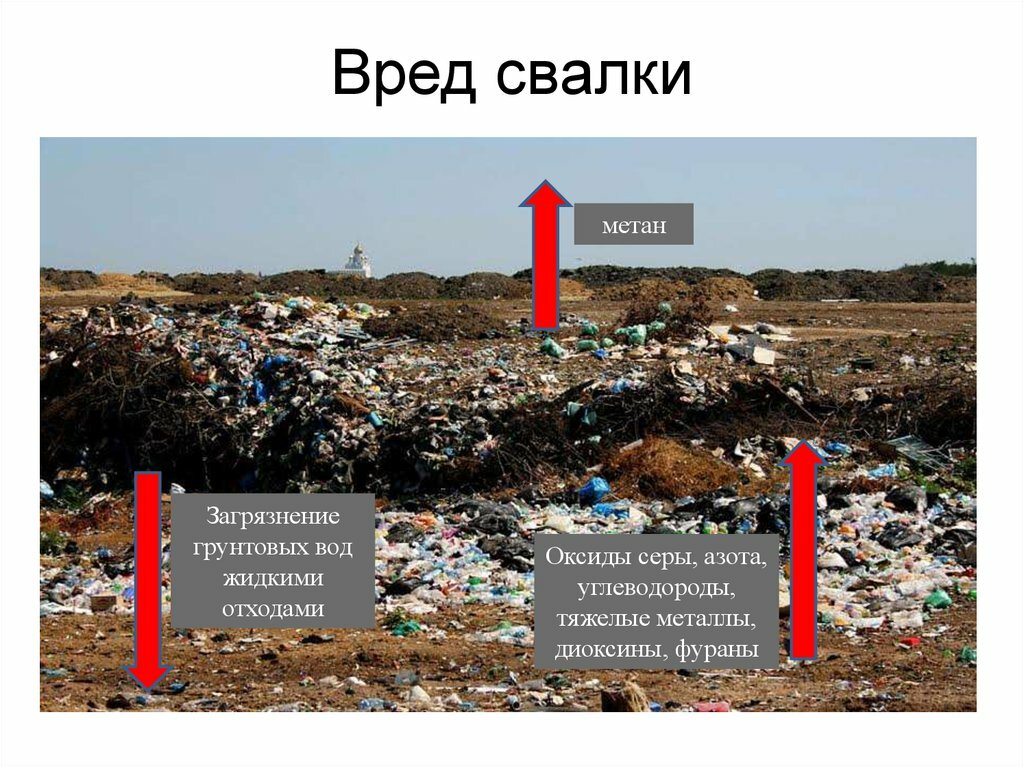 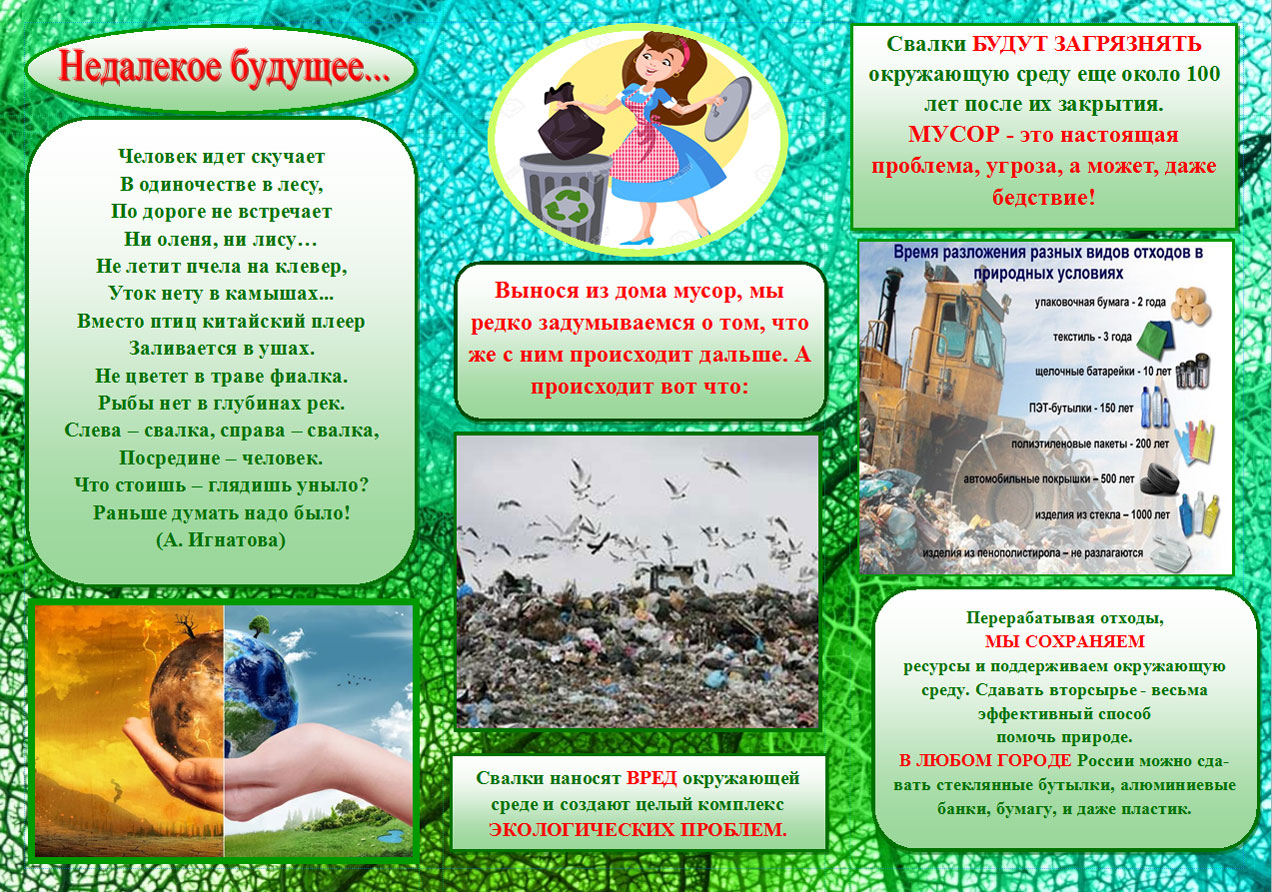 